Tro og loveerklæring ved ansøgning om tilskud til udrulning af fjernvarmedistributionsnet i nye fjernvarmeområder (Fjernvarmepuljen)1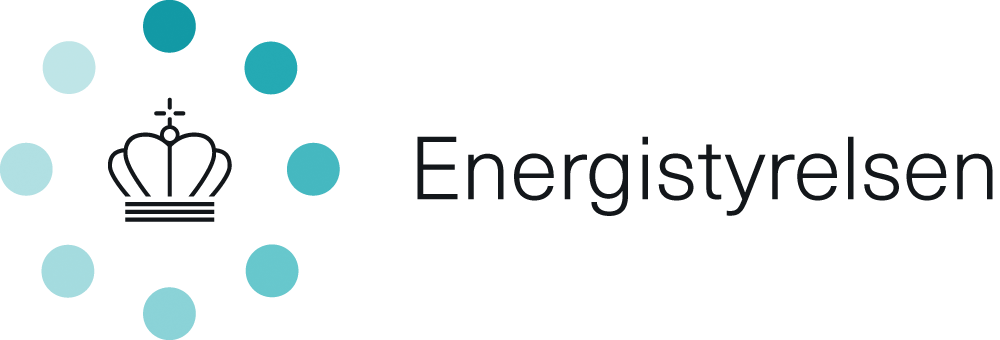 OBS: Udfyldes af tegningsberettigede i fjernvarmeselskabet, når fjernvarmeselskabet har afgivet fuldmagt til en ekstern person/virksomhed til at indsende ansøgningen på fjernvarmeselskabets vegne. Hvis der ansøges med fjernvarmeselskabets NemID, anvendes denne skabelon ikke, idet erklæringen udfyldes i ansøgningsportalen. Vi erklærer herved i forbindelse med ansøgning om tilskud til udrulning af fjernvarmedistributionsnet i nye områder, at: Det bekræftes at alle givne oplysninger, herunder også i bilag, er korrekte, og at ansøger har gjort sig bekendt med alle de betingelser for opnåelse af tilskud, der er beskrevet i ansøgningsvejledningen. Ansøger påtager sig at underrette Energistyrelsen hurtigst muligt,såfremt de angivne oplysninger ændrer sig under sagens behandling eller senere under projektet.  Det erklæres hermed på tro og love, at den ansøgende fjernvarmevirksomhed ikke var kriseramt den 31. december 2019, som defineret i art. 2, nr. 18, i Europa-Kommissionens forordning nr. 651/2014 af 17. juni 2014 om visse kategorier af støttes forenelighed med det indre marked i henhold til traktatens artikel 107 og 108. Det erklæres hermed, at ansøgende fjernvarmevirksomhed har efterkommet ethvert krav om tilbagebetaling af støtte, som Europa-Kommissionen ved en tidligere afgørelse har fundet ulovlig og uforenelig med det indre marked. Det erklæres hermed, at projektet hverken helt eller delvist finansieres med indskudskapital. Det bekræftes, at den ansøgende fjernvarmevirksomhed ikke har modtaget anden støtte til de samme støtteberettigede omkostninger. Det bekræftes, at arbejdet ikke er påbegyndt inden opnåelse af tilsagn om tilskud. Det bekræftes, at ansøgende fjernvarmevirksomhed ikke er forpligtet til at gennemføre projektet efter anden lovgivning, herunder projekter der sikrer, at fjernvarmevirksomheden efterkommer EU-standarder, der allerede er vedtaget, selv hvis de ikke er trådt i kraft. Det bekræftes, at projektet ikke ville blive gennemført uden tilskud fra denne tilskudsordning.Navn og titel på tegningsberettigede for fjernvarmevirksomheden:Dato og tegningsberettigedes underskrifter:1 BEK nr. 2306 af 18/12/2020